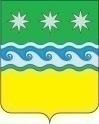 КАЗЕННОЕ УЧРЕЖДЕНИЕКОНТРОЛЬНО-СЧЁТНЫЙ ОРГАН ЗАВИТИНСКОГО РАЙОНА676870 г. Завитинск ул. Куйбышева, 44 тел. (41636) 22-8-80 E-mail: ksozavit@yandex.ruЗАКЛЮЧЕНИЕ № 1на проект решения «О внесении изменений в решение районного Совета народных депутатов от 17.12.2020 № 148/26 «Об утверждении бюджета Завитинского района на 2021 год и плановый период 2022-2023 годов»20.01.2021 г.                                                                                 г. ЗавитинскЗаключение Контрольно-счётного органа Завитинского района на проект решения «О внесении изменений в решение районного Совета народных депутатов от 17.12.2020 № 148/26 «Об утверждении бюджета Завитинского района на 2021 год и плановый период 2022-2023 годов» подготовлено в соответствии с Бюджетным кодексом Российской Федерации, Положением «О бюджетном процессе в Завитинском районе», Положением «О Контрольно-счётном органе Завитинского района».К проекту решения о внесении изменений в решение о бюджете на 2021 год и плановый период 2022-2023 годов представлена пояснительная записка с обоснованием предлагаемых изменений. Изменения, вносимые в решение о бюджете, обусловлены  необходимостью уточнения плановых показателей по доходной и расходной части  бюджета Завитинского района  на 2021 год.Таблица №1По результатам экспертизы проекта решения Контрольно-счётный орган установил:1. Решением о бюджете на 2021 год и плановый период 2022-2023 годы, были утверждены доходы бюджета 2021 года в сумме 642416,2тыс. рублей. В представленном к рассмотрению проекте решения, доходы  районного  бюджета составят 729724,1 тыс. рублей. Предлагается увеличение доходной части бюджета на 87307,9тыс. рублей (или на 13,6%), в том числе:- по разделу «Безвозмездные поступления»  планируется произвести увеличение объема доходов на сумму 87307,9 тыс. рублей за счет увеличения прочих субсидий бюджетам муниципальных образований на решение вопросов местного значения из бюджета Верхнеильиновского сельсовета Завитинского района.2. Решением о бюджете в первоначальной редакции утверждены расходы бюджета на 2021 год в сумме  642416,2тыс. рублей. В  представленном к рассмотрению проекте решения, расходы  районного бюджета увеличены на 87307,9 тыс. рублей (или на 13,6%) и составляют 729724,1 тыс. рублей.  Изменения структуры расходов бюджета в разрезе ведомственной классификации по главным распорядителям средств бюджета представлены в таблице № 2.Таблица № 2тыс. рублей Предлагаемые изменения в проекте решения о бюджете на 2021 год в разрезе ведомственной структуры расходов характеризуются тем, что бюджетные  ассигнования  главных распорядителей средств районного бюджета планируется увеличить на сумму 87307,9 тыс. рублей.В разрезе главных распорядителей бюджетных средств в бюджет района на 2021 год предлагается внести следующие изменения:	1) Администрация Завитинского района – увеличить расходы на 29942,7тыс. рублей (НА 44,4%), в том числе за счет: 1.1) увеличения расходов в рамках МП "Развитие агропромышленного комплекса Завитинского района" на 30030,0тыс. рублей, в том числе на реализацию мероприятия по  созданию модульного мясного комплекса по убою и первичной переработке мяса за счет субсидии Верхнеильиновского сельсовета в сумме 30000 тыс. рублей; на софинансирование расходов на создание модульного мясного комплекса по убою и первичной переработке мяса в сумме 30,0 тыс. рублей за счет перераспределения средств с МП "Развитие сети автомобильных дорог общего пользования Завитинского района";1.2) уменьшение бюджетных ассигнований по МП "Развитие сети автомобильных дорог общего пользования Завитинского района" в сумме 87,3 тыс. рублей.2) Комитет по управлению имуществом Завитинского района -увеличить расходы на 40186,5тыс. рублей (в 3,7 раза) на реализацию мероприятий МП "Повышение эффективности деятельности органов местного самоуправления Завитинского района" по  ремонту квартир, приобретенных в 2020 году, в том числе за счет бюджета Верхнеильиновского сельсовета Завитинского района – 40146,4 тыс. рублей, местного бюджета (за счет перераспределения бюджетных ассигнований с МП "Развитие сети автомобильных дорог общего пользования Завитинского района") - 40,1 тыс. рублей для софинансирования расходов по ремонту квартир.3) Отдел образования администрации Завитинского района – увеличить расходы на 17178,7тыс. рублей (3,9%), в том числе:- на модернизацию системы дошкольного образования в сумме 6006,0 тыс. рублей, в том числе за счет средств субсидии из бюджета Верхнеильиновского сельсовета Завитинского района – 6000,0 тыс. рублей, за счет местного бюджета 6,0 тыс. рублей на софинансирование расходов по проведению ремонтных работ в детских садах;- на модернизацию системы общего образования в сумме 10171,7 тыс. рублей, в том числе за счет средств субсидии из бюджета Верхнеильиновского сельсовета Завитинского района -10161,5 тыс. рублей, за счет местного бюджета – 10,2 тыс. рублей на  софинансирование расходов по проведению ремонтных работ в школах;- на модернизацию системы дополнительного образования в сумме 1001,0 тыс. рублей в том числе за счет средств субсидии из бюджета Верхнеильиновского сельсовета Завитинского района – 1000,0 тыс. рублей, за счет местного бюджета - 1,0 тыс. рублей на софинансирование расходов по проведению ремонтных работ в МБОУ ДО ДЮСШ Завитинского района.3. Решением о бюджете на 2021 год утвержден дефицит районного бюджета в сумме 0,0 тыс. рублей. Проектом решения о внесении изменений в решение о бюджете данный параметр бюджета не меняется.Выводы: Проект решения, представленный на рассмотрение районного Совета народных депутатов, подготовлен в рамках действующего законодательства, содержит показатели, установленные пунктом 3 ст.184.1 БК РФ и ст.13 Положения о бюджетной процессе в Завитинском районе. Контрольно-счётный орган Завитинского района считает возможным принятие решения «О внесении изменений в решение районного Совета народных депутатов от 17.12.2020 № 148/26 «Об утверждении бюджета Завитинского района на 2021 год и плановый период 2022-2023 годов» в представленной редакции.  Председатель Контрольно-счётногооргана Завитинского района                                                       Е. К. КазадаеваНаименованиеУтверждено решением о бюджете, тыс. руб.С учётом изменений согласно представленному проекту, тыс. руб.Отклонение  (+ увеличение, - уменьшение),НаименованиеУтверждено решением о бюджете, тыс. руб.С учётом изменений согласно представленному проекту, тыс. руб.Отклонение  (+ увеличение, - уменьшение),НаименованиеУтверждено решением о бюджете, тыс. руб.С учётом изменений согласно представленному проекту, тыс. руб.Отклонение  (+ увеличение, - уменьшение),НаименованиеУтверждено решением о бюджете, тыс. руб.С учётом изменений согласно представленному проекту, тыс. руб.Отклонение  (+ увеличение, - уменьшение),Прогнозируемый общий объем доходов бюджета района642416,2729724,1+87307,9Общий объем расходов бюджета района642416,2729724,1+87307,9Дефицит бюджета (профицит (-))--Наименование главного распорядителякодУтверждено на 2021 годПроект решенияРезультат (+,-)Администрация Завитинского района0267374,397317,0+29942,7Комитет по управлению имуществом Завитинского района Амурской области0314887,855074,3+40186,5Финансовый отдел администрации Завитинского района Амурской области0440128,040128,00Отдел образования администрации Завитинского района Амурской области05443531,3460710,0+17178,7Завитинский районный Совет народных депутатов Амурской области083159,73159,70Муниципальное казенное учреждение централизованная бухгалтерия Завитинского района Амурской области2473335,173335,10Итого642416,2729724,1+87307,9